Факты о наркотиках, оказавшиеся ложьюВ народе бытует немало мифов о наркотиках и наркоманах, вроде «от одного раза зависимым не станешь», «трава – не наркотик» или «многие известные люди принимают наркотики – и создают шедевры».Но те, кто распространяет подобные факты, показывают их лишь издали, не давая рассмотреть детально. Мы нашли 10 самых популярных заблуждений о наркотиках и вывернули их правдой наружу.Факт 1. Один раз не считается. Зависимость развивается только при регулярном употребленииА на самом деле… Это одно из самых опасных заблуждений, на которое когда-то повелись миллионы наркоманов во всем мире. Если возникло желание попробовать – значит, перед вами ловушка. Одним разом, как правило, не обходится. Пройдет время, и в жизни наступит сложная ситуация, захочется заглушить переживания наркотиком. Потом снова.Если же вы просто ищете новых ощущений, то вы их, конечно, получите. Вопрос только, какие и какой ценой.Даже первая доза может стать смертельной. А если не станет, то все равно нанесет удар по организму. И да, вы сделали первый шаг внутрь ловушки.Факт 2. Зависимыми становятся только слабаки. Я не такой, я смогу остановиться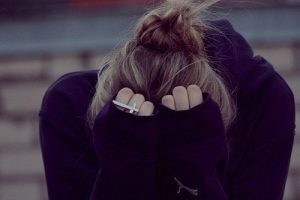 А на самом деле… Наркотик не выбирает слабых, все люди одинаковы в физиологическом плане.  Наркотик стимулирует участок головного мозга, ответственный за «гормоны счастья» (эндоморфины), после чего формируется зависимость.  Причем процесс формирования зависимости закрыт для сознания человека, уловить его невозможно. Никому. Независимо от уровня интеллекта, пола и возраста.Многие недооценивают быстроту привыкания к наркотику: зависимость может возникнуть уже после однократного употребления. Момент, когда пришло осознание проблемы, означает только одно: опасная черта пройдена, впереди пропасть.  Теперь без посторонней помощи не обойтись.Стоит ли играть в русскую рулетку, зная, что в револьвере патроны вставлены во все каморы барабана?Факт 3. «Травка» – не наркотикА на самом деле… Если кто-то утверждает, что «трава» (растительный галлюциноген) не вызывает привыкания, то он либо не видел каннабиоидных наркоманов со стажем, либо врет.При созревании листья растительных галлюциногенов выделяют смолу с сильным запахом, в которой содержатся каннабиоиды (психоактивные вещества), и самый активный из них — дельта-9-тетрагидроканабинол — воздействует на разум.Куря, организм получает в пять раз больше химических веществ, чем содержится в сигарете. Боль в груди и воспаленное горло – далеко не все проблемы. Каждый «косяк» добавляет отложений, способствующих возникновению рака. Разрушается вегетативная нервная система, серьезно страдают мыслительные способности, ослабевает память.И да, 99% заядлых курильщиков «травки» переходят на синтетические наркотики.Факт 4. Легкие наркотики не вызывают привыкания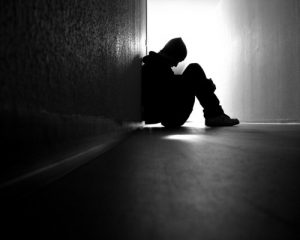 А на самом деле… Легких и тяжелых наркотиков не существует. И уж тем более не существует безопасных форм наркотиков.К примеру, большинство наркотиков считающихся легкими обладают сильной токсичностью. Поиски эйфории с их помощью чреваты не только зависимостью, но и деградацией личности по причине разрушений нейронов головного мозга.От любых наркотиков умирают или сходят с ума.Факт 5. Наркотики без примесей (чистые) безвредныА на самом деле… Зависимость вызывают абсолютно все наркотики. К тому же на черном рынке все они загрязнены примесями, в том числе ядовитыми. К примеру, некоторые наркоторговцы разводят наркотик стиральным порошком. Факт 6. Многие великие люди употребляют наркотики, и их карьера идет в горуА на самом деле… Если наркозависимые кумиры миллионов были когда-то сильными и талантливыми, то теперь за иллюзией их величия скрываются страх и бессилие. Наркотики постепенно разрушают их мозг, уничтожая нервную систему, и уж точно не делают их талантливее – наоборот.Проявлением воли и решительности как раз таки был бы отказ от наркотических веществ, от алкоголя и курения табака.Примеров немало. Так, солист культовой рок-группы «The DOORS» Джим Морисон был наркозависимым. Из кумира миллионов он постепенно превратился в неряшливого неудачника, и умер от сердечного приступа в возрасте 27 лет.Курт Кобейн, вокалист знаменитой рок-группы «Nirvana», пристрастился к наркотикам в 13 лет. Это не принесло ему свободы в творчестве – его песни были наполнены безысходностью и депрессией. После многочисленных безуспешных реабилитаций, попыток суицида, на фоне серьезных проблем со здоровьем Курт Кобейн застрелился в возрасте 33 лет.Перечислять можно долго.Факт 7. Наркомания это не болезнь, а вредная привычкаА на самом деле… Это именно болезнь, и она включена в медицинские энциклопедии и справочники наряду с иными заболеваниями, а по степени тяжести приравнивается к онкологическим. Количество летальных исходов среди больных наркоманией превышает 90%.В обществе существует стереотип, что наркозависимый человек – в первую очередь безответственный и слабовольный, склонный к порочному образу жизни, не желающий ничего менять и возложивший свою проблему на плечи окружающих.В действительности же наркомания официально является аддикцией (заболеванием из группы зависимостей), ведущей к ускоренному разрушению организма.Факт 8. Наркотики помогают почувствовать ни с чем не сравнимый «кайф»А на самом деле… Все очень индивидуально. Эйфория, к которой стремятся искатели острых ощущений, – весьма субъективное понятие. Обществом навязан иллюзорный стереотип, в который верят начинающие наркоманы, пытаясь найти в симптомах отравления удовольствие.«Фокус» наркотиков в том, что пока ты не научился получать от них удовольствие – ты еще не наркоман. Первые употребления у неискушенного пользователя не вызывают ничего, кроме непонятного отупения, рвоты и диареи (организм воспринимает яд именно как яд).Но если удалось «словить кайф» – значит, зависимость уже сформировалась, человек на крючке. Можно сколько угодно спорить и отказываться в это верить, но такова физиология (см. миф 2), и факт остается фактом.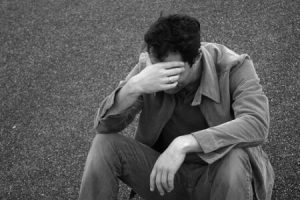 Факт 9. Все от чего-то зависят: если не от наркотиков, алкоголя, то от сигарет или  кофеА на самом деле… Безусловно, любая зависимость негативна независимо от проявлений. Но утверждение, что все от чего-то зависят, – неубедительная попытка оправдаться.Наркозависимость необратимо разрушает личность и губит здоровье человека, поэтому является наиболее опасной.Алкоголизм как разновидность токсикомании, характеризующийся психической и физической зависимостью от этилового спирта, также поражает внутренние органы и мешает социализации человека. Мифы об алкоголе и сигарете как о неотъемлемых принадлежностях успешных и талантливых людей давно развенчаны, в моду все больше входит здоровый образ жизни.Что же касается пристрастия к кофе или чаю, содержащим кофеин, то зависимость это весьма условная – в них скорее больше пользы, чем вреда.  Ежедневное умеренное употребление этих напитков не наносит ущерба здоровью, чего никак не скажешь о наркотиках.Факт 10. Употреблять наркотики или нет – личное дело человека, никого не касаетсяА на самом деле… Очень даже касается. Всякий наркоман рано или поздно становится преступником, ведь на новые дозы нужно все больше денег.  Заработать же их легально он не может из-за прогрессирующей деградации.Запрет на употребление наркотиков направлен не на ограничение свободы выбора, а на лишение наркоторговцев права свободно обманывать. Любой наркоман со стажем подтвердит, что ожидания не совпали с реальностью, что поддался на обман – и это привело к боли и безысходности, тяжелым болезням и разрушенной жизни.